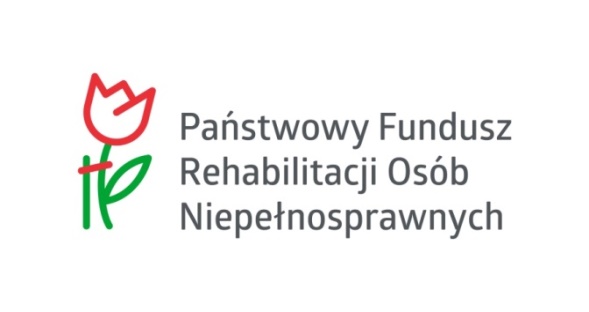 PROGRAM „AKTYWNY SAMORZĄD” – MODUŁ IOBSZAR A – Zadanie 3 Pomoc w uzyskaniu prawa jazdy dla osób ze znacznym albo umiarkowanym stopniem niepełnosprawności, z dysfunkcją narządu słuchu, w stopniu wymagającym korzystania z usług tłumacza języka migowegoWARUNKI UCZESTNICTWA:znaczny lub umiarkowany stopień niepełnosprawności,wiek aktywności zawodowej,dysfunkcja narządu słuchu, w stopniu wymagającym korzystania z usług tłumacza języka migowego;DOFINANSOWANIE LUB REFUNDACJA: Maksymalna kwota dofinansowania  - 5.280 zł, w tym: - dla kosztów kursu i egzaminów kategorii B –2.310 zł, - dla kosztów kursu i egzaminów pozostałych kategorii –3.850 zł, - dla pozostałych kosztów uzyskania prawa jazdy w przypadku kursu poza miejscowością zamieszkania wnioskodawcy (koszty związane z zakwaterowaniem, wyżywieniem i dojazdem              w okresie trwania kursu) – 880 zł; - dla kosztów usług tłumacza migowego – 550 zł.Refundacja poniesionych kosztów może dotyczyć kosztów poniesionych po zawarciu umowy dofinansowania, a także kosztów poniesionych do 180 dni przed dniem złożenia wniosku.UDZIAŁ WŁASNY: 25% ceny brutto zakupu/usługi;CZĘSTOTLIWOŚĆ UDZIELANIA POMOCY: po upływie 3 lat, licząc od początku roku następującego po roku, w którym udzielono pomocyDYSFUNKCJA NARZĄDU SŁUCHU W STOPNIU WYMAGAJĄCYM KORZYSTANIA Z USŁUG TŁUMACZA JĘZYKA MIGOWEGO – należy przez to rozumieć dysfunkcję narządu słuchu stanowiącą powód wydania orzeczenia o znacznym lub umiarkowanym stopniu niepełnosprawności, w efekcie której osoba niepełnosprawna komunikuje się z otoczeniem metodami wspomagającymi/ alternatywnymi, a dla prawidłowej komunikacji w trakcie kursu i egzaminu na prawo jazdy, zgodnie    z oświadczeniem/zapotrzebowaniem wnioskodawcy, niezbędne jest wsparcie w formie usługi tłumacza migowego;PRAWO JAZDY – należy przez to rozumieć dokument wydany przez odpowiednie organy państwowe, potwierdzający uprawnienia jego posiadacza do prowadzenia pojazdów mechanicznych,                          z wyłączeniem kategorii: A, A1,A2 i AM; warunkiem uzyskania prawa jazdy jest w myśl art. 11 ust.1 ustawy o kierujących pojazdami m.in. uzyskanie orzeczenia lekarskiego o braku przeciwwskazań  do kierowania pojazdem określonej kategorii;KOSZTY KURSU I EGZAMINÓW – należy przez to rozumieć koszty związane z uczestnictwem osoby niepełnosprawnej w kursie i przeprowadzeniem egzaminu, w tym także wszelkie opłaty z nimi związane oraz jazdy doszkalające:Informacje oraz wnioski dostępne są na naszej stronie: www.pcpr.krasnik.plWnioski można składać w wersji elektronicznej, za pośrednictwem platformy SOW (https://sow.pfron.org.pl), lub w wersji papierowej w siedzibie PCPR w Kraśniku.SZCZEGÓŁOWE INFORMACJEPowiatowe Centrum Pomocy Rodzinie w Kraśniku
ul. Grunwaldzka 6, 23-204 Kraśnik
tel. 81 825 58 80 wew. 23 (pok. 21)